« 17 » июля 2023 г.		 						       № 371«Об определении эксплуатирующей электросетевой организации»В соответствии с Федеральным законом от 26.03.2003 № 35-ФЗ «Об электроэнергетике», руководствуясь Уставом поселка Березовка Березовского района Красноярского края, ПОСТАНОВЛЯЮ:Определить ПАО «РОССЕТИ СИБИРЬ»-«КРАСНОЯРСКЭНЕРГО»,  электроснабжающей организацией на территории муниципального образования поселок Березовка Березовского района Красноярского края, ответственной за содержание и надежное обеспечение электрической энергией, ее качеством перед потребителями электрической энергии, энергопринимающие установки которых присоединены к объектам электросетевого хозяйства ВЛ-0,4 кВ от ТП 42-4-5 от оп. № 1 на земельном участке в пределах кадастрового квартала 24:04:6101013, на земельном участке 24:04:6101013:3612 расположенном по адресу п. Березовка, ул. Дружбы 114 «А» и ВЛ-0,4 кВ от ТП 42-4-5 от оп. № 1 на земельном участке  не разграниченной собственности в пределах кадастрового квартала 24:04:6101013, (смежному с земельным участком  24:04:6101013:687 расположенном по адресу п. Березовка, ул. Дружбы 122/2), до земельного участка 24:04:6101013:2250 расположенного по адресу п. Березовка, ул. Дружбы 128 «А»/1, на период оформления участка электросетей бесхозными в соответствии с требованиями действующего законодательства Российской Федерации. 2. Контроль за исполнением настоящего Постановления возложить на заместителя Главы поселка по благоустройству А.Н. Сабурова.3. Настоящее постановление вступает в силу со дня официального опубликования в газете «Пригород».Исполняющий полномочияГлавы поселка									     А.Н. Сабуров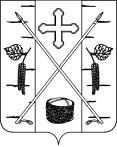 АДМИНИСТРАЦИЯ ПОСЕЛКА БЕРЕЗОВКАБЕРЕЗОВСКОГО РАЙОНА КРАСНОЯРСКОГО КРАЯПОСТАНОВЛЕНИЕп. Березовка